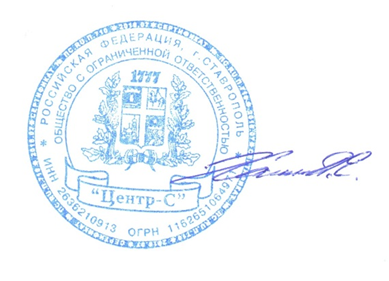 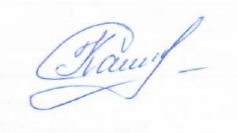 СТОИМОСТЬ ОКАЗАНИЯ  ПЛАТНЫХ ОБРАЗОВАТЕЛЬНЫХ УСЛУГНА 2020 ГОД(усовершенствование на базе среднего профессионального образования)«СОГЛАСОВАНО»Главный бухгалтер___________ ________С.В. Карнаухова «09» января 2020г.«УТВЕРЖДАЮ»Генеральный директор Общество с ограниченной ответственностью«Центр-С»__________________________ Д.Е. Холин «09» января 2020г. №Наименование специальностиНаименование дополнительной образовательной программыКол-во часовСтоимость обучения, руб.Стоимость обучения, руб.УсовершенствованиеУсовершенствованиеУсовершенствованиеКол-во часовОчная форма (индивидуальная)Очная форма (индивидуальная)Очно-заочная 1.Организация сестринского делаСовременные аспекты управления, экономики здравоохранения1449 0009 0004 5002.Скорая неотложная помощьСкорая неотложная помощь21615 00015 0007 5003.Лечебное делоНаркология21615 00015 0007 5003.Лечебное делоСовременные аспекты управления, экономики здравоохраненияОхрана здоровья детей и подростков1449 0009 0004 5003.Лечебное делоОхрана здоровья работников промышленных и других предприятий1449 0009 0004 5003.Лечебное делоОхрана здоровья работников промышленных и других предприятий21615 00015 0007 5003.Лечебное делоСемейная медицина1449 0009 0004 5004.Акушерское делоОхрана здоровья женщины1449 0009 0004 5005.СтоматологияСтоматологическая помощь населению1449 0009 0004 5006.Стоматология ортопедическаяСовременные аспекты ортопедической помощи населению1449 0009 0004 5007.ЭпидемиологияСовременные аспекты эпидемиологии1449 0009 0004 500ЭпидемиологияСовременные аспекты эпидемиологии1449 0009 0004 5008.Гигиена и санитарияСовременные вопросы гигиены труда1449 0009 0004 5009.Лабораторная диагностикаСовременные методы биохимических исследований в лабораторной диагностике1449 0009 0004 5009.Лабораторная диагностикаСовременные бактериологические методы исследований1449 0009 0004 50010.ФармацияЭкономика и управление в фармации1449 0009 0004 50010.ФармацияСовременные аспекты работы фармацевтов1449 0009 0004 50010.ФармацияОтпуск лекарственных средств1449 0009 0004 50011.Сестринское дело	Первичная медико-профилактическая помощь населению1449 0009 0004 50011.Сестринское дело	Сестринское дело в терапии. Общее усовершенствование1449 0009 0004 500Сестринское дело	Сестринское дело в кардиологии1449 0009 0004 500Сестринское дело	Сестринское дело в кардиологии21615 00015 0007 500Сестринское дело	Сестринское дело при инфекциях1449 0009 0004 500Сестринское дело	Сестринское дело во фтизиатрии1449 0009 0004 500Сестринское дело	Сестринское дело в психиатрии1449 0009 0004 500Сестринское дело	Сестринская социальная помощь1449 0009 0004 500Сестринское дело	Сестринское дело в неврологии1449 0009 0004 500Сестринское дело	Социальная помощь лицам пожилого и старческого возраста1449 0009 0004 500Сестринское дело	Сестринское дело в хирургии. Общее усовершенствование1449 0009 0004 500Сестринское дело	Сестринское дело в урологии1449 0009 0004 500Сестринское дело	Сестринская помощь гинекологическим больным1449 0009 0004 500Сестринское дело	Ультразвуковая диагностика1449 0009 0004 500Сестринское дело	Сестринское дело в оториноларингологии1449 0009 0004 500Сестринское дело	Сестринское дело в стоматологии1449 0009 0004 500Сестринское дело	Сестринское дело в стоматологии1449 0009 0004 50012.Сестринское дело в косметологииСестринское дело в косметологии1449 0009 0004 500Сестринское дело в педиатрииСестринская помощь детям1449 0009 0004 500Сестринское дело в педиатрииПервичная медико-санитарная помощь населению1449 0009 0004 50013.Сестринское дело в педиатрииОхрана здоровья детей и подростков1449 0009 0004 50013.Сестринское дело в педиатрииОхрана здоровья детей и подростков с дефектами умственного и физического развития1449 0009 0004 50014.Операционное делоОперационное дело21615 00015 0007 50015.Анестезиология и реаниматологияСовременные аспекты сестринского дела в анестезиологии и реаниматологии1449 0009 0004 50016.Общая практикаПервичная медико-санитарная помощь взрослому населению1449 0009 0004 50017.РентгенологияЛабораторное дело в рентгенологии21615 00015 0007 50018.Функциональная диагностикаФункциональная диагностика21615 00015 0007 50019.ФизиотерапияФизиотерапия1449 0009 0004 50020.Медицинский массажМедицинский массаж1449 0009 0004 50021.Лечебная физкультураЛечебная физкультура1449 0009 0004 50022.ДиетологияДиетология1449 0009 0004 50023Медицинская статистикаСовременная медицинская статистика и вопросы компьютеризации1449 0009 0004 500